   Kit de matemáticas para familias:Los patrones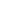 LOS PATRONES DE LA ORUGA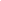 OrugasCalcomanías de puntos redondosDIARIO DE MATEMÁTICAS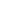 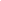 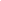 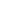 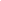 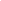 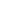 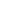 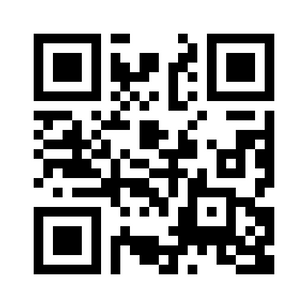 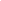 Escanee este código QR para escuchar unas grabación cortita sobre cómo ayudar a los niños pequeños a aprender sobre LOS PATRONES.